おうめ観光戦略2024-2028（案）意見提出用紙提出期限　令和６年２月２８日（水）※ご意見等記入欄が足りないときは、別紙を添付してください。※「市内に事務所または事業所を有する方」は、住所欄に事務所または事業所の所在地をご記入ください。※電話や口頭でのご意見や匿名のご意見はお受けできません。※いただきましたご意見に対して個別の回答はいたしません。【意見の提出方法および提出先】　　郵送：〒198-8701青梅市地域経済部シティプロモーション課観光係    FAX：0428-21-0542シティプロモーション課持参：午前８時３０分～午後５時（土曜日・日曜日を除く）電子メール：div2070@city.ome.lg.jp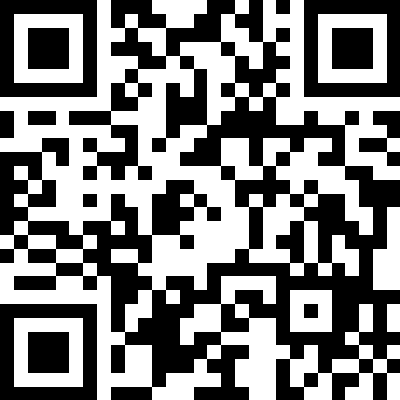 専用フォーム：https://logoform.jp/f/EFoRw住　所（所在地）氏　名（名称・代表者氏名）意見提出者の区分（該当する区分に　　印をしてください）意見提出者の区分（該当する区分に　　印をしてください）１.市内に（　在住 ・ 在勤 ・ 在学　）の方２.市内に事務所または事業所を有する方３.当該案件に直接的な利害関係を有する方理由（　　　　　　　　　　　　　　　　　　　　　）１.市内に（　在住 ・ 在勤 ・ 在学　）の方２.市内に事務所または事業所を有する方３.当該案件に直接的な利害関係を有する方理由（　　　　　　　　　　　　　　　　　　　　　）１.市内に（　在住 ・ 在勤 ・ 在学　）の方２.市内に事務所または事業所を有する方３.当該案件に直接的な利害関係を有する方理由（　　　　　　　　　　　　　　　　　　　　　）（ご意見等記入欄）　　　　　　　　　　　　　　　　　令和 　 年　　月　　日記入（ご意見等記入欄）　　　　　　　　　　　　　　　　　令和 　 年　　月　　日記入（ご意見等記入欄）　　　　　　　　　　　　　　　　　令和 　 年　　月　　日記入（ご意見等記入欄）　　　　　　　　　　　　　　　　　令和 　 年　　月　　日記入（ご意見等記入欄）　　　　　　　　　　　　　　　　　令和 　 年　　月　　日記入